Mateřská škola Bezuchov, okres Přerov, příspěvková organizace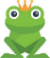 Bezuchov 57, 753 54 SoběchlebyIČO:75029421, tel. 581 791 062, mob. 725563044www.msbezuchov.cz , email: msbezuchov@tiscali.czčj91/2020									Bezuchově 6.4.2020ZÁPIS DO MATEŘSKÉ ŠKOLY BEZUCHOVNA ŠKOLNÍ ROK 2020/2021proběhne v době od 4. 5. do 15. 5. 2020:Vzhledem k mimořádným opatřením v ČR bude zápis do MŠ organizován bez osobní přítomnosti dětí a zákonných zástupců ve škole. Do MŠ je třeba doložit:1. Žádost 2. Evidenční list 3. Prohlášení o očkování (v současné situaci nenavštěvujte osobně praktického lékaře !!) 4. Prostou kopii rodného listu5. Prostou kopii očkovacího průkazu (nezapomeňte na podpisy zákonného zástupce na dokumentech)Doklady se podávají:1. datovou schránkou –uživatelské jméno:  25r6v32. emailem s elektronickým podpisem (nelze jen poslat prostý email!)3. poštou 4. v nejkrajnějším případě dle konkrétní situace po domluvě osobním podáním v mateřské škole Důležité informace o zápisu: K zápisu na školní rok 2020/2021 jsou stanovena ředitelkou školy pravidla pro přijetí. Tato kritéria, přihlášku a ostatní tiskopisy je možno stáhnout z webových stránek MŠ. www.msbezuchov.cz viz.dokumenty.Kateřina Jemelková								Ředitelka MŠ Bezuchov